EP 34: King of Pop, Prince of Propofol (Part 1)DescriptionKicking off 2022 after our brief New Year's holiday hiatus, we bring you the infamous malpractice case of Michael Jackson. In part 1, we discuss the events leading up to the King of Pop's death, the backstory of his personal physician at the time, Dr. Conrad Murray, and the series of missteps that led up to Jackson's death being labeled a homicide, rather than just the average malpractice crime.  Pictures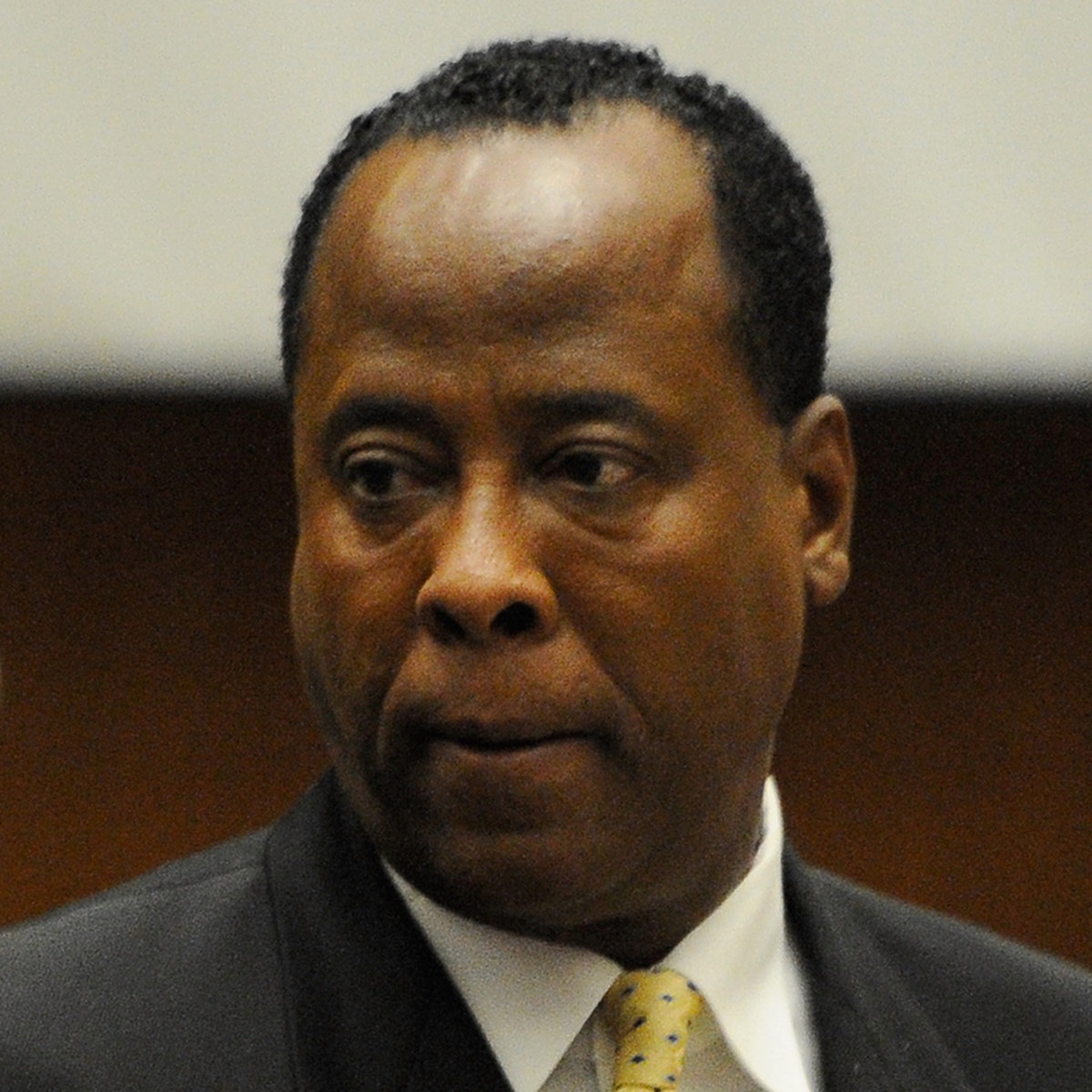 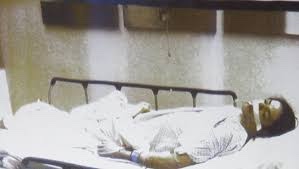 ReferencesThe New York Timeshttps://www.nytimes.com/2011/11/08/us/doctor-found-guilty-in-michael-jacksons-death.htmlShowbiz CheatSheethttps://www.cheatsheet.com/entertainment/inside-michael-jacksons-former-plans-to-open-slavic-world-of-childhood-theme-park-poland-before-death.html/Music in Minnsota.comhttps://www.musicinminnesota.com/the-death-of-a-superstar-how-exactly-did-michael-jackson-die/abc17 Newshttps://abc17news.com/news/national-world/2021/02/11/conrad-murray-fast-facts/Wikipediahttps://en.wikipedia.org/wiki/Conrad_MurrayCNN Entertainmenthttps://www.cnn.com/2013/05/07/showbiz/jackson-death-trial/index.html https://www.cnn.com/2013/04/30/showbiz/jackson-death-trial/index.html Disease of the WeekMayo Clinichttps://www.mayoclinic.org/diseases-conditions/genital-herpes/symptoms-causes/syc-20356161John Hopkins Medicinehttps://www.hopkinsmedicine.org/health/conditions-and-diseases/herpes-hsv1-and-hsv2WebMDhttps://www.webmd.com/genital-herpes/pain-management-herpes#1https://www.webmd.com/genital-herpes/default.htmCenter for Disease Control and Preventionhttps://www.cdc.gov/std/herpes/stdfact-herpes.htm